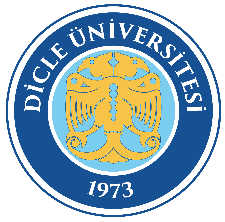 DİCLE ÜNİVERSİTESİDİYARBAKIR SOSYAL BİLİMLER MYODoküman KoduSBM-GRV-014DİCLE ÜNİVERSİTESİDİYARBAKIR SOSYAL BİLİMLER MYOYürürlük Tarihi12.11.2018DİCLE ÜNİVERSİTESİDİYARBAKIR SOSYAL BİLİMLER MYORevizyon Tarihi/No01.12.2021/02DİCLE ÜNİVERSİTESİDİYARBAKIR SOSYAL BİLİMLER MYOBaskı No0STAJ KOMİSYONUİlgili bölümün bölüm kurulu, iki yıllığına, bölüm öğretim elemanları arasından en az ikisi öğretim üyesi olmak üzere üç kişiden az olmayan komisyon kurar ve komisyondan birini başkan olarak atar. Staj Komisyonunun görevi genel olarak; ilgili Mevzuat çerçevesinde, Yüksekokuldaki öğrencilerin staj ile ilgili faaliyetlerinin düzenli bir şekilde yürütülmesini sağlamak ve Bölüm Akademik Kurulu’na öğrenci stajları ile ilgili konularda görüş bildirmektir.Diyarbakır Sosyal Bilimler Meslek Yüksekokulu bölümlerindeki öğrencilerin, staj uygulama esaslarına uygun olarak stajlarını yapıp yapmadığını kontrol etmek. Öğrencilerin staj yapacakları resmi ya da özel kuruluşlardaki staj yerlerinin niteliklerine, stajda dikkat edilecek hususlara, staj türüne göre staj defterlerinin düzenlenme biçimine, yapılan stajların uygunluğuna ve diğer ayrıntılara ilişkin kararlar almak, öğrencilere duyurulmasını ve uygulanmasını sağlamak. Her yıl güz ve bahar dönemi içerisinde öğrencilere yönelik staj bilgilendirme toplantısı yapmak. Yatay/dikey geçişle kayıt yaptıran öğrencilerin, daha önceki öğrenim gördükleri bölümde/programda kabul edilmiş stajlarının geçerli sayılıp sayılmayacağına karar vermek ve ilgili bölüme sunmak. Öğrencilerin staj yapabilecekleri yurt içi ve yurt dışı kuruluşların ya da öğrencinin staj yerini kendi bulması halinde bu yerlerin uygunluğuna karar vermek. Kamu ve özel kuruluşlarca tahsis edilen kontenjanların sınırlı olması durumunda öğrencilerin yerleştirilmesi işlemini, öğrencinin tercihi, öğrencinin genel not ortalaması ve mezuniyet durumlarını dikkate alarak yapmak. Gerekli gördüğü takdirde öğrenciyi staj yerinde denetlemek. İlgili Bölüm Başkanlığı tarafından kendilerine teslim edilen staj defterlerini ve staj değerlendirme formlarını en geç bir ay içerisinde incelemek, gerek görürse değerlendirme süresi içerisinde yazılı/sözlü sınav yapmak. Değerlendirme sonucunda düzeltme istemek veya kısmen ya da tamamen stajı reddetmek. Staj Komisyonu alınan kararları ilgili Müdürlüğe bildirmek. Staj Komisyonu Müdüre karşı sorumludur.